DE LA SALLE SANTIAGO ZOBEL SCHOOL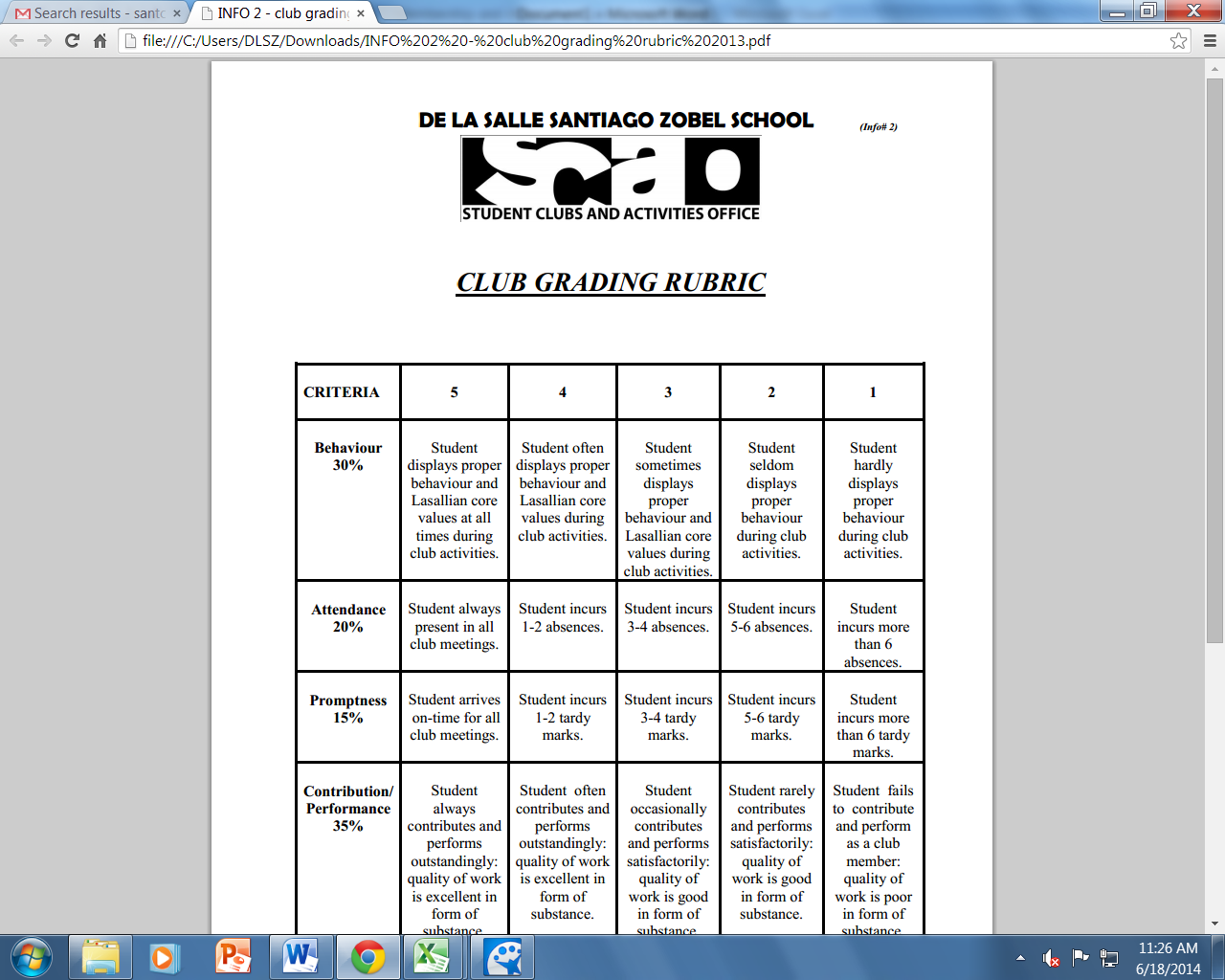 CLUB ACTIVITY DESIGNSchool Year: __________TERM: _______NAME OF CLUB: __________________________________	GRADE/YEAR LEVEL: _______________MODERATOR’S NAME & YEAR LEVEL: _____________________________________________________RATIONALE__________________________________________________________________________________________________________________________________________________________________GENERAL OBJECTIVE__________________________________________________________________________________________________________________________________________________________________SPECIFIC OBJECTIVES__________________________________________________________________________________________________________________________________________________________________ACTIVITIES:ACTIVITIES:DATEOBJECTIVESACTIVITIESMATERIALSOUTCOME/OUTPUTDATEOBJECTIVESACTIVITIESMATERIALSOUTCOME/OUTPUT